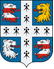 СОВЕТ ДЕПУТАТОВМУНИЦИПАЛЬНОГО ОБРАЗОВАНИЯ НИЗИНСКОЕ СЕЛЬСКОЕ ПОСЕЛЕНИЕМУНИЦИПАЛЬНОГО ОБРАЗОВАНИЯ ЛОМОНОСОВСКИЙ МУНИЦИПАЛЬНЫЙ РАЙОНЛЕНИНГРАДСКОЙ ОБЛАСТИ(четвертый созыв)РЕШЕНИЕОт 13 мая 2020г.                                                                                                  № 30О рассмотрении обращения Местной администрации  муниципального образования Низинское сельское поселение муниципального образования Ломоносовский муниципальный районЛенинградской области          В соответствии с положениями  Федерального закона от 06 октября 2003г.  № 131-ФЗ «Об общих принципах организации местного самоуправления в Российской Федерации»,   ч. 4 ст. 39.26 Земельного Кодекса РФ, с учетом Заключения Комиссии по по жилищно-коммунальному хозяйству, муниципальной собственности, экономическому развитию, строительству и использованию земельных ресурсов от 13.05.2020 г., рассмотрев обращение Местной администрации МО Низинское сельское поселение исх. № 461-20 от 18.03.2020 г., совет депутатов МО Низинское сельское поселение     решил:Отказать ООО «Линк Девелопмент» в выдаче уведомления о возможности заключения соглашения об установлении сервитута в целях размещения сооружения связи- антенно-мачтового сооружения, на срок 49 лет, в границах земельного участка с кадастровым номером 47:14:0313001:8, расположенного в пос.Жилгородок, согласно предложенной схеме границ сервитута на кадастровом плане территории.Направить настоящее решение в адрес Местной администрации МО Низинское сельское поселение  МО Ломоносовский муниципальный район Ленинградской области для информирования заявителя ООО «Линк Девелопмент» о принятом решении в установленном порядке.Контроль за исполнением настоящего решения возложить на Главу Местной администрации Е.В. Клухину.Глава муниципального образования                            Низинское сельское поселение                                                                  Н.А. Дергачева 